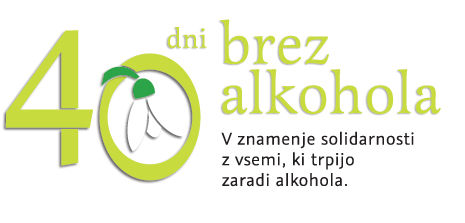 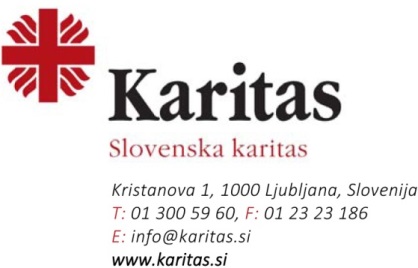 SOGLASJE STARŠA/SKRBNIKA O SODELOVANJU DIJAKA»Vir veselja in povezanosti«Podpisani/a izjavljam, da soglašam s tem, da moj otrok/varovanec s svojim izdelkom, materialom, gradivom sodeluje v nagradnem literarnem natečaju      »Vir veselja in povezanosti«, ki mladostnike spodbuja k aktivni udeležbi v preventivnih aktivnostih preventivne akcije 40 dni brez alkohola.PROSIMO, IZPOLNITE OBRAZEC S TISKANIMI ČRKAMI!Ime in priimek dijaka: ................................................................................. .  Srednja šola, letnik:..................................................................................... .Ime in priimek starša/skrbnika: .................................................................... .Obveščanje o rezultatih natečaja:e-naslov mentorja:…………………………………………………………………………. .Telefonska številka mentorja:………………………………………………………….. .Podpis starša/skrbnika: ............................................................................... .Kraj in datum:....................................................... .